Georgia Center for Child Advocacy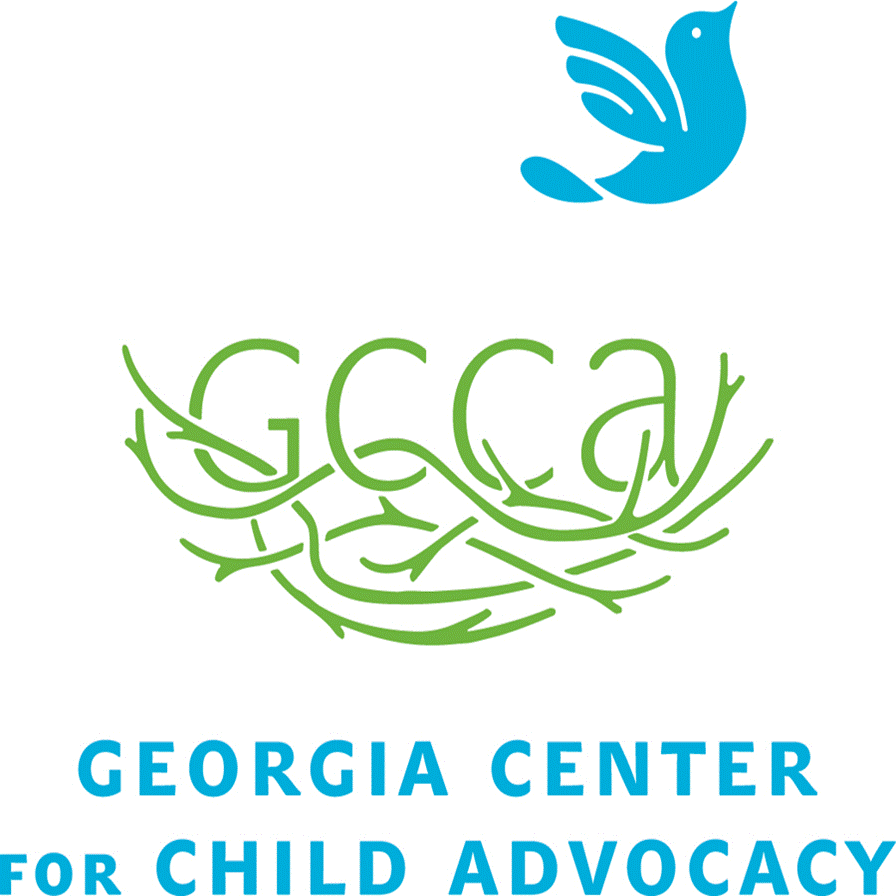 REFERRAL FORMPerson Making the Referral: __________________________________________________________________   	Phone: _______________________ Alt. Phone: ______________ Email: ______________________________	Email completed forms to maggieh@gacfca.org and they will be reviewed by our Intake Team. The parent/legal guardian will be contacted for additional information and to schedule an intake assessment for the child.  Questions – Contact Maggie Huddle, LCSW (770) 830-4012.Date of Referral:Date of Referral:Child’s Last Name:Child’s Last Name:Child’s First Name:Child’s First Name:Child’s DOB:       Ethnicity:Gender: Male   FemaleAge:Is Referral Source caregiver?    No      Yes   If no,Is Referral Source caregiver?    No      Yes   If no,Agency Name:  Caregiver notified of referral: Yes   No – Please notify caregiver immediately. Yes   No – Please notify caregiver immediately. Yes   No – Please notify caregiver immediately.REASON FOR REFERRAL – Referral Source ReportWhat are the specific events that are leading to this referral?What are the child’s symptoms of concern (e.g., anxiety, depression, behavior problems)? Other important information about this child (e.g. family dynamics related to child’s symptoms of concern):CAREGIVER INFORMATIONCAREGIVER INFORMATIONCAREGIVER INFORMATIONCAREGIVER INFORMATIONCAREGIVER INFORMATIONCAREGIVER INFORMATIONCAREGIVER INFORMATIONCAREGIVER INFORMATIONCAREGIVER INFORMATIONCAREGIVER INFORMATIONCAREGIVER INFORMATIONCAREGIVER INFORMATIONCAREGIVER INFORMATIONPrimary caregiver’s name(s):Primary caregiver’s name(s):Primary caregiver’s name(s):Relationship to child:Relationship to child:Relationship to child:Address:Home phone:Home phone:Cell phone:Cell phone:Work phone:Work phone:Alternate phone:Alternate phone:Good time to call:Good time to call:Good time to call: AM   PM   EVE AM   PM   EVEOther:Other:Legal Guardian:Legal Guardian: Caregiver Caregiver DFCS DFCS Other: Other:BIOLOGICAL PARENT INFORMATION – If different from caregiver aboveBIOLOGICAL PARENT INFORMATION – If different from caregiver aboveBIOLOGICAL PARENT INFORMATION – If different from caregiver aboveBIOLOGICAL PARENT INFORMATION – If different from caregiver aboveBIOLOGICAL PARENT INFORMATION – If different from caregiver aboveBIOLOGICAL PARENT INFORMATION – If different from caregiver aboveBIOLOGICAL PARENT INFORMATION – If different from caregiver aboveBIOLOGICAL PARENT INFORMATION – If different from caregiver aboveBIOLOGICAL PARENT INFORMATION – If different from caregiver aboveBIOLOGICAL PARENT INFORMATION – If different from caregiver aboveBIOLOGICAL PARENT INFORMATION – If different from caregiver aboveParent’s name:Parent’s name:Parent’s name:Relationship to child:Relationship to child:Relationship to child:Address:Home phone:Home phone:Cell phone:Work phone:Work phone:Alternate phone:Alternate phone:Good time to call:Good time to call: AM   PM   EVE AM   PM   EVEOther:Other:BIOLOGICAL PARENT INFORMATION – If different from caregiver aboveBIOLOGICAL PARENT INFORMATION – If different from caregiver aboveBIOLOGICAL PARENT INFORMATION – If different from caregiver aboveBIOLOGICAL PARENT INFORMATION – If different from caregiver aboveBIOLOGICAL PARENT INFORMATION – If different from caregiver aboveBIOLOGICAL PARENT INFORMATION – If different from caregiver aboveBIOLOGICAL PARENT INFORMATION – If different from caregiver aboveBIOLOGICAL PARENT INFORMATION – If different from caregiver aboveBIOLOGICAL PARENT INFORMATION – If different from caregiver aboveBIOLOGICAL PARENT INFORMATION – If different from caregiver aboveBIOLOGICAL PARENT INFORMATION – If different from caregiver aboveParent’s name:Parent’s name:Parent’s name:Relationship to child:Relationship to child:Relationship to child:Address:Home phone:Home phone:Cell phone:Work phone:Work phone:Alternate phone:Alternate phone:Good time to call:Good time to call: AM   PM   EVE AM   PM   EVEOther:Other:DFCS/LE/JUV CT  INFORMATIONDFCS/LE/JUV CT  INFORMATIONDFCS/LE/JUV CT  INFORMATIONDFCS/LE/JUV CT  INFORMATIONDFCS/LE/JUV CT  INFORMATIONDFCS/LE/JUV CT  INFORMATIONDFCS/LE/JUV CT  INFORMATIONDFCS/LE/JUV CT  INFORMATIONDFCS/LE/JUV CT  INFORMATIONDFCS/LE/JUV CT  INFORMATIONDFCS/LE/JUV CT  INFORMATIONDFCS/LE/JUV CT  INFORMATIONDFCS/LE/JUV CT  INFORMATIONDFCS/LE/JUV CT  INFORMATIONDFCS/LE/JUV CT  INFORMATIONDFCS/LE/JUV CT  INFORMATIONDFCS involvement:DFCS involvement:DFCS involvement:  No   Yes (In the past)   Yes (Currently)  No   Yes (In the past)   Yes (Currently)  No   Yes (In the past)   Yes (Currently)  No   Yes (In the past)   Yes (Currently)  No   Yes (In the past)   Yes (Currently)  No   Yes (In the past)   Yes (Currently)  No   Yes (In the past)   Yes (Currently)  No   Yes (In the past)   Yes (Currently)  No   Yes (In the past)   Yes (Currently)  No   Yes (In the past)   Yes (Currently)  No   Yes (In the past)   Yes (Currently)  No   Yes (In the past)   Yes (Currently)If yes, caseworker name:If yes, caseworker name:If yes, caseworker name:If yes, caseworker name:Primary County:Primary County:Primary County:Primary County:Caseworker phone:Caseworker phone:Cell phone:Cell phone:Fax:Caseworker email:Caseworker email:Is child in therapeutic foster care?Is child in therapeutic foster care?Is child in therapeutic foster care?Is child in therapeutic foster care?Is child in therapeutic foster care?Is child in therapeutic foster care? No   Yes – Agency: No   Yes – Agency: No   Yes – Agency: No   Yes – Agency:Is biological mother’s parental rights terminated?Is biological mother’s parental rights terminated?Is biological mother’s parental rights terminated?Is biological mother’s parental rights terminated?Is biological mother’s parental rights terminated?Is biological mother’s parental rights terminated?Is biological mother’s parental rights terminated?Is biological mother’s parental rights terminated? Yes   No   Do not know   N/A Yes   No   Do not know   N/A Yes   No   Do not know   N/A Yes   No   Do not know   N/A Yes   No   Do not know   N/A Yes   No   Do not know   N/A Yes   No   Do not know   N/A Yes   No   Do not know   N/AIs biological father’s parental rights terminated?Is biological father’s parental rights terminated?Is biological father’s parental rights terminated?Is biological father’s parental rights terminated?Is biological father’s parental rights terminated?Is biological father’s parental rights terminated?Is biological father’s parental rights terminated?Is biological father’s parental rights terminated? Yes   No   Do not know   N/A Yes   No   Do not know   N/A Yes   No   Do not know   N/A Yes   No   Do not know   N/A Yes   No   Do not know   N/A Yes   No   Do not know   N/A Yes   No   Do not know   N/A Yes   No   Do not know   N/AIs there a plan for reunification with parents?Is there a plan for reunification with parents?Is there a plan for reunification with parents?Is there a plan for reunification with parents?Is there a plan for reunification with parents?Is there a plan for reunification with parents?Is there a plan for reunification with parents?Is there a plan for reunification with parents? Yes   No   Do not know   N/A Yes   No   Do not know   N/A Yes   No   Do not know   N/A Yes   No   Do not know   N/A Yes   No   Do not know   N/A Yes   No   Do not know   N/A Yes   No   Do not know   N/A Yes   No   Do not know   N/AIs there a permanency plan for the childIs there a permanency plan for the childIs there a permanency plan for the childIs there a permanency plan for the childIs there a permanency plan for the childIs there a permanency plan for the childIs there a permanency plan for the childIs there a permanency plan for the child Yes   No   Do not know   N/A Yes   No   Do not know   N/A Yes   No   Do not know   N/A Yes   No   Do not know   N/A Yes   No   Do not know   N/A Yes   No   Do not know   N/A Yes   No   Do not know   N/A Yes   No   Do not know   N/AIs Law Enforcement involved?Is Law Enforcement involved?Is Law Enforcement involved?Is Law Enforcement involved?Is Law Enforcement involved?Is Law Enforcement involved? No   Yes – Contact Person: No   Yes – Contact Person: No   Yes – Contact Person: No   Yes – Contact Person: No   Yes – Contact Person: No   Yes – Contact Person:Contact phone:Contact phone:Cell phone:Cell phone:Fax:Is Juvenile Court/DJJ involved?Is Juvenile Court/DJJ involved?Is Juvenile Court/DJJ involved?Is Juvenile Court/DJJ involved?Is Juvenile Court/DJJ involved? No   Yes – Contact Person: No   Yes – Contact Person: No   Yes – Contact Person: No   Yes – Contact Person: No   Yes – Contact Person: No   Yes – Contact Person:Contact phone:Contact phone:Cell phone:Cell phone:Fax:If necessary, then please use the space below to elaborate on the permanency plan:If necessary, then please use the space below to elaborate on the permanency plan:If necessary, then please use the space below to elaborate on the permanency plan:If necessary, then please use the space below to elaborate on the permanency plan:If necessary, then please use the space below to elaborate on the permanency plan:If necessary, then please use the space below to elaborate on the permanency plan:If necessary, then please use the space below to elaborate on the permanency plan:If necessary, then please use the space below to elaborate on the permanency plan:If necessary, then please use the space below to elaborate on the permanency plan:If necessary, then please use the space below to elaborate on the permanency plan:If necessary, then please use the space below to elaborate on the permanency plan:If necessary, then please use the space below to elaborate on the permanency plan:If necessary, then please use the space below to elaborate on the permanency plan:If necessary, then please use the space below to elaborate on the permanency plan:If necessary, then please use the space below to elaborate on the permanency plan:If necessary, then please use the space below to elaborate on the permanency plan:OFFICE USE ONLY